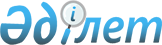 О мерах по реализации Закона Республики Казахстан от 3 июля 2019 года "О внесении изменений и дополнений в некоторые законодательные акты Республики Казахстан по вопросам регулирования и развития финансового рынка, микрофинансовой деятельности и налогообложения"Распоряжение Премьер-Министра Республики Казахстан от 29 августа 2019 года № 162-р
      1. Утвердить прилагаемый перечень правовых актов, принятие которых необходимо в целях реализации Закона Республики Казахстан от 3 июля 2019 года "О внесении изменений и дополнений в некоторые законодательные акты Республики Казахстан по вопросам регулирования и развития финансового рынка, микрофинансовой деятельности и налогообложения" (далее – перечень).
      2. Государственным органам Республики Казахстан принять соответствующие ведомственные правовые акты согласно перечню и проинформировать Национальный Банк Республики Казахстан о принятых мерах в установленный перечнем срок.
      3. Национальному Банку Республики Казахстан (по согласованию):
      1) разработать и в установленном порядке внести в Администрацию Президента Республики Казахстан и Правительство Республики Казахстан проекты соответствующих правовых актов согласно перечню;
      2) принять соответствующие ведомственные правовые акты согласно перечню;
      3) обобщить представленную информацию и не позднее месячного срока со дня принятия правовых актов проинформировать Правительство Республики Казахстан о принятых мерах. Перечень правовых актов, принятие которых необходимо в целях реализации Закона Республики Казахстан от 3 июля 2019 года "О внесении изменений и дополнений в некоторые законодательные акты Республики Казахстан по вопросам регулирования и развития финансового рынка, микрофинансовой деятельности и налогообложения"
      Примечание: расшифровка аббревиатур:
      МФ – Министерство финансов Республики Казахстан 
      МТИ – Министерство торговли и интеграции Республики Казахстан
      НБ - Национальный Банк Республики Казахстан 
      МНЭ – Министерство национальной экономики Республики Казахстан
      МЦРИАП – Министерство цифрового развития, инноваций и аэрокосмической промышленности Республики Казахстан 
      МВД – Министерство внутренних дел Республики Казахстан
					© 2012. РГП на ПХВ «Институт законодательства и правовой информации Республики Казахстан» Министерства юстиции Республики Казахстан
				
      Премьер-Министр 

А. Мамин
Утвержден
распоряжением Премьер-Министра
Республики Казахстан
от 29 августа 2019 года № 162-р
№ п/п
Наименование правового акта
Форма акта
Государственный орган, ответственный за исполнение
Срок исполнения
Лицо, ответственное за качество, своевременность разработки и принятие правовых актов
1
2
3
4
5
6
1.
О дальнейшем совершенствовании системы государственного управления Республики Казахстан
Указ Президента Республики Казахстан
НБ (по согласованию)
октябрь 2019 года
Галиева Д.Т.
2.
Об утверждении Перечня должностей служащих Агентства Республики Казахстан по регулированию и развитию финансового рынка 
Указ Президента Республики Казахстан
НБ (по согласованию)
октябрь 2019 года
Галиева Д.Т.
3.
О внесении изменений и дополнений в Указ Президента Республики Казахстан от 12 июня 2010 года № 994 "О Совете по финансовой стабильности и развитию финансового рынка Республики Казахстан" 
Указ Президента Республики Казахстан
НБ (по согласованию)
ноябрь 2019 года
Абылкасымова М.Е.
4.
О внесении дополнений в постановление Правительства Республики Казахстан от 16 октября 2017 года № 646 дсп "Об утверждении единой системы оплаты труда работников для всех органов, содержащихся за счет государственного бюджета" 
постановление Правительства Республики Казахстан (гриф "Для служебного пользования")
НБ (по согласованию)
октябрь 2019 года
Галиева Д.Т.
5.
Об утверждении Правил списания суммы пени, числящейся в лицевом счете налогоплательщика по состоянию на 1 января 2019 года, и суммы пени, начисленной на сумму недоимки, образованной по налоговым обязательствам за налоговые периоды до 1 января 2019 года, за исключением обязательств по уплате налога на имущество и земельного налога за 2018 год, до даты ее уплаты, включая день уплаты, а также списания суммы недоимки, числящейся на лицевом счете по состоянию на 1 января 2019 года более пятнадцати лет, и суммы пени, начисленной на сумму указанной недоимки до даты ее списания
приказ Министра финансов Республики Казахстан
МФ
август 2019 года
Баедилов К.Е.
6.
Об утверждении Правил отнесения финансовых организаций к числу системно значимых
постановление Правления Национального Банка Республики Казахстан
НБ (по согласованию)
октябрь 2019 года
Абылкасымова М.Е.
7.
О внесении изменений в постановление Правления Национального Банка Республики Казахстан от 24 августа 2012 года № 250 "Об утверждении Правил организации охраны и устройства помещений банков и организаций, осуществляющих отдельные виды банковских операций"
постановление Правления Национального Банка Республики Казахстан
НБ (по согласованию), МВД
октябрь 2019 года
Галиева Д.Т.
8.
О внесении изменений в постановление Правления Национального Банка Республики Казахстан от 25 февраля 2015 года № 22 "Об утверждении Правил выдачи лицензии организациям, осуществляющим отдельные виды банковских операций, на инкассацию банкнот, монет и ценностей"
постановление Правления Национального Банка Республики Казахстан
НБ (по согласованию), МНЭ
октябрь 2019 года
Галиева Д.Т.
9.
О внесении изменений в постановление Правления Национального Банка Республики Казахстан от 4 апреля 2019 года № 49 "Об утверждении Правил организации обменных операций с наличной иностранной валютой в Республике Казахстан"
постановление Правления Национального Банка Республики Казахстан
НБ (по согласованию), МФ, МНЭ, МЦРИАП
октябрь 2019 года
Галиева Д.Т.
10.
Об утверждении пруденциальных нормативов и иных обязательных к соблюдению микрофинансовой организацией норм и лимитов, методики их расчетов
постановление Правления Национального Банка Республики Казахстан
НБ (по согласованию), МНЭ
октябрь 2019 года
Смоляков О.А.
11.
О внесении изменений в приказ Министра финансов Республики Казахстан от 23 февраля 2018 года № 278 "Об утверждении формы сведений по обменным пунктам уполномоченных организаций, имеющих лицензию на осуществление деятельности по организации обменных операций с наличной иностранной валютой"
приказ Министра финансов Республики Казахстан
МФ, НБ (по согласованию)
ноябрь 2019 года
Баедилов К.Е.
12.
Об утверждении Правил о минимальных резервных требованиях
постановление Правления Национального Банка Республики Казахстан
НБ (по согласованию)
ноябрь 2019 года
Абылкасымова М.Е.
13.
О признании утратившим силу постановления Правления Национального Банка Республики Казахстан от 24 августа 2012 года № 254 "Об утверждении Правил учета, хранения, перевозки и инкассации банкнот, монет и ценностей"
постановление Правления Национального Банка Республики Казахстан
НБ (по согласованию), МВД
ноябрь 2019 года
Галиева Д.Т.
14.
Об утверждении Правил осуществления кассовых операций и операций по инкассации банкнот, монет и ценностей в банках второго уровня, филиалах банков-нерезидентов Республики Казахстан, Национальном операторе почты и юридических лицах, исключительной деятельностью которых является инкассация банкнот, монет и ценностей
постановление Правления Национального Банка Республики Казахстан
НБ (по согласованию), МВД
ноябрь 2019 года
Галиева Д.Т.
15.
Об утверждении Требований к деятельности по пересчету, сортировке, упаковке, хранению банкнот, монет и ценностей, а также их выдаче банкам второго уровня, филиалам банков-нерезидентов Республики Казахстан и их клиентам по поручению банков второго уровня, филиалов банков-нерезидентов Республики Казахстан, осуществляемой юридическими лицами, исключительной деятельностью которых является инкассация банкнот, монет и ценностей
постановление Правления Национального Банка Республики Казахстан
НБ (по согласованию)
ноябрь 2019 года
Галиева Д.Т.
16.
О признании утратившим силу постановления Правления Национального Банка Республики Казахстан от 28 января 2016 года № 18 "Об утверждении Правил осуществления Национальным Банком Республики Казахстан деятельности по доверительному управлению активами клиентов"
постановление Правления Национального Банка Республики Казахстан
НБ (по согласованию)
ноябрь 2019 года
Биртанов Е.А.
17.
О признании утратившим силу постановления Правления Национального Банка Республики Казахстан от 28 января 2016 года № 22 "Об утверждении Правил брокерской деятельности Национального Банка Республики Казахстан"
постановление Правления Национального Банка Республики Казахстан
НБ (по согласованию)
ноябрь 2019 года
Биртанов Е.А.
18.
О признании утратившим силу постановления Правления Национального Банка Республики Казахстан от 28 января 2016 года № 23 "Об утверждении Правил дилерской деятельности Национального Банка Республики Казахстан"
постановление Правления Национального Банка Республики Казахстан
НБ (по согласованию)
ноябрь 2019 года
Биртанов Е.А.
19.
О признании утратившим силу постановления Правления Национального Банка Республики Казахстан от 28 января 2016 года № 36 "Об утверждении Правил проведения Национальным Банком Республики Казахстан операций по конвертации и реконвертации иностранной валюты для клиентов"
постановление Правления Национального Банка Республики Казахстан
НБ (по согласованию)
ноябрь 2019 года
Биртанов Е.А.
20.
О признании утратившим силу постановления Правления Национального Банка Республики Казахстан от 28 января 2016 года № 16 "Об утверждении Правил проведения Национальным Банком Республики Казахстан операций с производными финансовыми инструментами"
постановление Правления Национального Банка Республики Казахстан
НБ (по согласованию)
ноябрь 2019 года
Биртанов Е.А.
21.
О признании утратившим силу постановления Правления Национального Банка Республики Казахстан от 28 января 2016 года № 19 "Об утверждении Правил проведения Национальным Банком Республики Казахстан операций с наличной иностранной валютой"
постановление Правления Национального Банка Республики Казахстан
НБ (по согласованию)
ноябрь 2019 года
Биртанов Е.А.
22.
Об утверждении Правил введения и отмены Национальным Банком Республики Казахстан особого режима регулирования, осуществления деятельности в рамках особого режима регулирования платежными организациями и (или) иными юридическими лицами, не являющимися финансовыми организациями, критериев отбора Национальным Банком Республики Казахстан и Правил рассмотрения документов для заключения договора об осуществлении деятельности в рамках особого режима регулирования
постановление Правления Национального Банка Республики Казахстан
НБ (по согласованию)
ноябрь 2019 года
Биртанов Е.А.
23.
О внесении изменений в постановления Правления Национального Банка Республики Казахстан от 27 августа 2013 года № 241 "Об утверждении Правил выбора управляющих инвестиционным портфелем, осуществляющих деятельность на основании лицензии Национального Банка Республики Казахстан, включая требования к ним, при поручении им совершать действия, необходимые для управления пенсионными активами единого накопительного пенсионного фонда"
постановление Правления Национального Банка Республики Казахстан
НБ (по согласованию)
ноябрь 2019 года
Биртанов Е.А.
24.
О внесении изменений в постановление Правления Национального Банка Республики Казахстан от 27 августа 2018 года № 181 "Об утверждении Правил применения ограниченных мер воздействия к операторам платежных систем и поставщикам платежных услуг, не являющимся банками и организациями, осуществляющими отдельные виды банковских операций"
постановление Правления Национального Банка Республики Казахстан
НБ (по согласованию)
ноябрь 2019 года
Биртанов Е.А.
25.
Об утверждении Правил применения мер надзорного реагирования к юридическим лицам, осуществляющим деятельность исключительно через обменные пункты на основании лицензии Национального Банка Казахстана на обменные операции с наличной иностранной валютой, и юридическим лицам, исключительной деятельностью которых является инкассация банкнот, монет и ценностей
постановление Правления Национального Банка Республики Казахстан
НБ (по согласованию)
ноябрь 2019 года
Галиева Д.Т.
26.
О внесении изменений и дополнений в постановление Правления Национального Банка Республики Казахстан от 28 января 2016 года № 41 "Об утверждении Правил представления финансовой отчетности финансовыми организациями, микрофинансовыми организациями"
постановление Правления Национального Банка Республики Казахстан
НБ (по согласованию), МНЭ
ноябрь 2019 года
Галиева Д.Т.
27.
О внесении изменения в постановление Правления Национального Банка Республики Казахстан от 22 сентября 2008 года № 79 "Об утверждении Типового плана счетов бухгалтерского учета для отдельных субъектов финансового рынка Республики Казахстан"
постановление Правления Национального Банка Республики Казахстан
НБ (по согласованию)
ноябрь 2019 года
Галиева Д.Т.
28.
О внесении изменения в постановление Правления Национального Банка Республики Казахстан от 1 июля 2011 года № 68 "Об утверждении Инструкции по ведению бухгалтерского учета отдельными субъектами финансового рынка"
постановление Правления Национального Банка Республики Казахстан
НБ (по согласованию)
ноябрь 2019 года
Галиева Д.Т.
29.
О внесении изменения в постановление Правления Национального Банка Республики Казахстан от 27 марта 2017 года № 47 "Об утверждении Правил автоматизации ведения бухгалтерского учета"
постановление Правления Национального Банка Республики Казахстан
НБ (по согласованию)
ноябрь 2019 года
Галиева Д.Т.
30.
О внесении изменений и дополнений в приказ Министра финансов Республики Казахстан от 26 ноября 2014 года № 518 и постановление Правления Национального Банка Республики Казахстан от 24 декабря 2014 года № 236 "Об утверждении Требований к Правилам внутреннего контроля в целях противодействия легализации (отмыванию) доходов, полученных преступным путем, и финансированию терроризма для организаций, осуществляющих отдельные виды банковских операций, за исключением оператора межбанковской системы переводов денег, и микрофинансовых организаций"
приказ Министра финансов Республики Казахстан и постановление Правления Национального Банка Республики Казахстан
МФ, НБ (по согласованию)
ноябрь 2019 года
Баедилов К.Е., Смоляков О.А.
31.
О внесении изменений и дополнений в постановление Правления Национального Банка Республики Казахстан от 29 июня 2018 года № 140 "Об утверждении Требований к надлежащей проверке клиентов в случае дистанционного установления деловых отношений субъектами финансового мониторинга"
постановление Правления Национального Банка Республики Казахстан
НБ (по согласованию), МФ
ноябрь 2019 года
Смоляков О.А.
32.
О внесении изменений и дополнений в постановление Правления Агентства Республики Казахстан по регулированию и надзору финансового рынка и финансовых организаций от 28 февраля 2011 года № 18 "Об определении перечня обязательных условий договора банковского займа"
постановление Правления Национального Банка Республики Казахстан
НБ (по согласованию)
ноябрь 2019 года
Смоляков О.А.
33.
Об утверждении Перечня комиссий и иных платежей, связанных с выдачей и обслуживанием банковского займа, выданного физическому лицу
постановление Правления Национального Банка Республики Казахстан
НБ (по согласованию)
ноябрь 2019 года
Смоляков О.А.
34.
Об утверждении Правил предоставления микрокредитов электронным способом
постановление Правления Национального Банка Республики Казахстан
НБ (по согласованию)
ноябрь 2019 года
Смоляков О.А.
35.
Об установлении предельного значения вознаграждения по договору о предоставлении микрокредита
постановление Правления Национального Банка Республики Казахстан
НБ (по согласованию)
ноябрь 2019 года
Смоляков О.А.
36.
Об утверждении Правил расчета и предельного значения коэффициента долговой нагрузки заемщика микрофинансовой организации (за исключением кредитного товарищества и ломбарда)
постановление Правления Национального Банка Республики Казахстан
НБ (по согласованию)
ноябрь 2019 года
Смоляков О.А.
37.
Об утверждении Перечня документов, необходимых для получения микрокредита, а также Правил ведения кредитного досье по договору о предоставлении микрокредита
постановление Правления Национального Банка Республики Казахстан
НБ (по согласованию)
ноябрь 2019 года
Смоляков О.А.
38.
Об утверждении Правил организации деятельности ломбардов, включая вопросы хранения вещей в ломбарде, установления требований по обеспечению безопасности и технической укрепленности помещений ломбардов, мер по противодействию обороту в ломбардах незаконно добытых вещей
постановление Правления Национального Банка Республики Казахстан
НБ (по согласованию), МВД
ноябрь 2019 года
Смоляков О.А.
39.
О внесении изменений и дополнений в постановление Правления Национального Банка Республики Казахстан от 29 октября 2018 года № 264 "Об определении перечня обязательных условий договора о предоставлении микрокредита"
постановление Правления Национального Банка Республики Казахстан
НБ (по согласованию)
ноябрь 2019 года
Смоляков О.А.
40.
О внесении изменений в постановление Правления Национального Банка Республики Казахстан от 27 августа 2018 года № 197 "Об утверждении Правил расчета годовой эффективной ставки вознаграждения по договору займа"
постановление Правления Национального Банка Республики Казахстан
НБ (по согласованию)
ноябрь 2019 года
Смоляков О.А.
41.
О внесении изменений и дополнений в постановление Правления Национального Банка Республики Казахстан от 24 декабря 2012 года № 377 "Об утверждении предельного размера годовой эффективной ставки вознаграждения"
постановление Правления Национального Банка Республики Казахстан
НБ (по согласованию)
ноябрь 2019 года
Смоляков О.А.
42.
О внесении изменений и дополнений в постановление Правления Национального Банка Республики Казахстан от 24 декабря 2012 года № 378 "Об утверждении Правил расчета годовой эффективной ставки вознаграждения по предоставляемым микрокредитам"
постановление Правления Национального Банка Республики Казахстан
НБ (по согласованию)
ноябрь 2019 года
Смоляков О.А.
43.
О внесении изменений в постановления Правления Национального Банка Республики Казахстан от 13 сентября 2017 года № 170 "Об установлении нормативных значений и методик расчетов пруденциальных нормативов и иных обязательных к соблюдению норм и лимитов размера капитала банка на определенную дату и Правил расчета и лимитов открытой валютной позиции"
постановление Правления Национального Банка Республики Казахстан
НБ (по согласованию), МНЭ
ноябрь 2019 года
Смоляков О.А.
44.
Об утверждении перечня, форм, сроков представления отчетности кредитными бюро и Правил ее представления
постановление Правления Национального Банка Республики Казахстан
НБ (по согласованию), МНЭ
ноябрь 2019 года
Абылкасымова М.Е.
45.
Об утверждении Правил прохождения учетной регистрации микрофинансовых организаций, включая перечень документов, представляемых для прохождения учетной регистрации, а также ведения и исключения из реестра организаций, осуществляющих микрофинансовую деятельность
постановление Правления Национального Банка Республики Казахстан
НБ (по согласованию), МНЭ, МЦРИАП
ноябрь 2019 года
Смоляков О.А.
46.
Об утверждении перечня, форм, сроков представления отчетности микрофинансовой организацией и Правил ее представления
постановление Правления Национального Банка Республики Казахстан
НБ (по согласованию), МНЭ
ноябрь 2019 года
Абылкасымова М.Е.
47.
Об утверждении перечня, форм, сроков представления отчетности о выполнении пруденциальных нормативов страховой (перестраховочной) организацией, страховой группой и исламской страховой (перестраховочной) организацией и Правил ее представления 
постановление Правления Национального Банка Республики Казахстан
НБ (по согласованию), МНЭ
ноябрь 2019 года
Абылкасымова М.Е.
48.
Об утверждении перечня, форм, сроков представления отчетности лицензиатами, осуществляющими деятельность на рынке ценных бумаг, единым оператором и Правил ее представления
постановление Правления Национального Банка Республики Казахстан
НБ (по согласованию), МНЭ
ноябрь 2019 года
Абылкасымова М.Е.
49.
Об утверждении перечня, форм, сроков представления отчетности о выполнении пруденциальных нормативов и иных обязательных к соблюдению норм и лимитов микрофинансовой организацией и Правил ее представления 
постановление Правления Национального Банка Республики Казахстан
НБ (по согласованию), МНЭ
ноябрь 2019 года
Абылкасымова М.Е.
50.
Об утверждении перечня, форм, сроков представления отчетности о выполнении пруденциальных нормативов Национальным оператором почты и Правил ее представления
постановление Правления Национального Банка Республики Казахстан
НБ (по согласованию), МНЭ
ноябрь 2019 года
Абылкасымова М.Е.
51.
Об утверждении Правил уведомления уполномоченного органа по регулированию, контролю и надзору финансового рынка и финансовых организаций об утверждении услуг по предоставлению микрокредитов организацией, осуществляющей микрофинансовую деятельность, а также перечня документов, прилагаемых к уведомлению
постановление Правления Национального Банка Республики Казахстан
НБ (по согласованию)
ноябрь 2019 года
Смоляков О.А.
52.
О признании утратившими силу постановления Правления Агентства Республики Казахстан по регулированию и надзору финансового рынка и финансовых организаций от 23 сентября 2006 года № 211 "Об утверждении Правил проведения конкурса по выбору банка-агента и требований, предъявляемых к банку-агенту", а также структурных элементов некоторых нормативных правовых актов Республики Казахстан
постановление Правления Национального Банка Республики Казахстан
НБ (по согласованию)
ноябрь 2019 года
Смоляков О.А.
53.
О признании утратившим силу совместного приказа Министра национальной экономики Республики Казахстан от 29 августа 2018 года № 12 и Министра внутренних дел Республики Казахстан от 29 августа 2018 года № 608 "Об утверждении Правил осуществления торговой деятельности ломбардов"
совместный приказ Министра торговли и интеграции Республики Казахстан и Министра внутренних дел Республики Казахстан
МТИ, МВД
ноябрь 2019 года
Аскарулы А., Заппаров А.Р.
54.
Об утверждении Правил представления заключения о соответствии размера страховых резервов по незаработанным премиям, непроизошедшим убыткам, заявленным, но неурегулированным убыткам, произошедшим, но незаявленным убыткам, требованиям, установленным законодательством Республики Казахстан о страховании и страховой деятельности
совместный приказ Министра финансов Республики Казахстан и постановление Правления Национального Банка Республики Казахстан
МФ, НБ (по согласованию)
ноябрь 2019 года
Баедилов К.Е., Биртанов Е.А.
55.
О признании утратившим силу постановление Правления Национального Банка Республики Казахстан от 27 сентября 2018 года № 227 "Об утверждении Правил о займах последней инстанции, предоставляемых Национальным Банком Республики Казахстан"
постановление Правления Национального Банка Республики Казахстан
НБ (по согласованию)
ноябрь 2019 года
Абылкасымова М.Е.
56.
Об утверждении Правил предоставления банками информации по прямому и косвенному участию в уставных капиталах юридических лиц, в которых банки являются крупными участниками
постановление Правления Национального Банка Республики Казахстан
НБ (по согласованию)
ноябрь 2019 года
Абылкасымова М.Е.
57.
Об утверждении Правил формирования и использования мотивированного суждения
постановление Правления Национального Банка Республики Казахстан
НБ (по согласованию)
ноябрь 2019 года
Смоляков О.А.
58.
О внесении изменений и дополнений в некоторые нормативные правовые акты Республики Казахстан по вопросам регулирования финансового рынка
постановление Правления Национального Банка Республики Казахстан
НБ (по согласованию), МФ, МНЭ
ноябрь 2019 года
Смоляков О.А.
59.
Об утверждении Правил представления отчетности по данным бухгалтерского учета филиалами банков - нерезидентов Республики Казахстан, филиалами страховых (перестраховочных) организаций - нерезидентов Республики Казахстан, филиалами страховых брокеров - нерезидентов Республики Казахстан
постановление Правления Национального Банка Республики Казахстан
НБ (по согласованию), МНЭ
сентябрь 2020 года
Галиева Д.Т.
60.
О внесении изменений и дополнений в постановление Правления Национального Банка Республики Казахстан от 22 сентября 2008 года № 79 "Об утверждении Типового плана счетов бухгалтерского учета для отдельных субъектов финансового рынка Республики Казахстан"
постановление Правления Национального Банка Республики Казахстан
НБ (по согласованию)
сентябрь 2020 года
Галиева Д.Т.
61.
О внесении изменений и дополнений в постановление Правления Национального Банка Республики Казахстан от 1 июля 2011 года № 68 "Об утверждении Инструкции по ведению бухгалтерского учета отдельными субъектами финансового рынка"
постановление Правления Национального Банка Республики Казахстан
НБ (по согласованию)
сентябрь 2020 года
Галиева Д.Т.
62.
О внесении изменений и дополнений в постановление Правления Национального Банка Республики Казахстан от 24 декабря 2007 года № 152 "Об утверждении Инструкции по ведению бухгалтерского учета банками второго уровня и акционерным обществом "Банк Развития Казахстана"
постановление Правления Национального Банка Республики Казахстан
НБ (по согласованию)
сентябрь 2020 года
Галиева Д.Т.
63.
О внесении изменений и дополнений в постановление Правления Национального Банка Республики Казахстан от 31 января 2011 года № 3 "Об утверждении Типового плана счетов бухгалтерского учета в банках второго уровня, ипотечных организациях и акционерном обществе "Банк Развития Казахстана"
постановление Правления Национального Банка Республики Казахстан
НБ (по согласованию)
сентябрь 2020 года
Галиева Д.Т.
64.
О внесении изменений и дополнений в постановление Правления Национального Банка Республики Казахстан от 22 декабря 2017 года № 251 "Об утверждении Типового плана счетов бухгалтерского учета для страховых (перестраховочных) организаций, исламских страховых (перестраховочных) организаций, обществ взаимного страхования и страховых брокеров, Инструкции по ведению бухгалтерского учета страховыми (перестраховочными) организациями, исламскими страховыми (перестраховочными) организациями, обществами взаимного страхования, страховыми брокерами и о внесении изменений и дополнений в некоторые нормативные правовые акты Республики Казахстан по вопросам ведения бухгалтерского учета"
постановление Правления Национального Банка Республики Казахстан
НБ (по согласованию)
сентябрь 2020 года
Галиева Д.Т.
65.
О внесении изменений и дополнений в постановление Правления Национального Банка Республики Казахстан от 27 марта 2017 года № 47 "Об утверждении Правил автоматизации ведения бухгалтерского учета"
постановление Правления Национального Банка Республики Казахстан
НБ (по согласованию)
сентябрь 2020 года
Галиева Д.Т.
66.
О внесении изменений и дополнений в постановление Правления Национального Банка Республики Казахстан от 24 августа 2012 года № 270 "Об утверждении Правил организации ведения бухгалтерского учета"
постановление Правления Национального Банка Республики Казахстан
НБ (по согласованию)
сентябрь 2020 года
Галиева Д.Т.
67.
О внесении изменений и дополнений в постановление Правления Национального Банка Республики Казахстан от 31 августа 2016 года № 209 "Об утверждении Правил установления корреспондентских отношений между Национальным Банком Республики Казахстан и банками, а также организациями, осуществляющими отдельные виды банковских операций"
постановление Правления Национального Банка Республики Казахстан
НБ (по согласованию)
октябрь 2020 года
Биртанов Е.А.
68.
О внесении изменений и дополнений в постановление Правления Национального Банка Республики Казахстан от 31 августа 2016 года № 210 "Об утверждении Правил установления корреспондентских отношений между банками, а также банками и организациями, осуществляющими отдельные виды банковских операций"
постановление Правления Национального Банка Республики Казахстан
НБ (по согласованию)
октябрь 2020 года
Биртанов Е.А.
69.
О внесении изменений и дополнений в постановление Правления Национального Банка Республики Казахстан от 31 августа 2016 года № 206 "Об утверждении размера лимита платежей и переводов денег по корреспондентским счетам банков и организаций, осуществляющих отдельные виды банковских операций"
постановление Правления Национального Банка Республики Казахстан
НБ (по согласованию)
октябрь 2020 года
Биртанов Е.А.
70.
О внесении изменений и дополнений в постановление Правления Национального Банка Республики Казахстан от 31 августа 2016 года № 212 "Об утверждении Правил оказания банками и организациями, осуществляющими отдельные виды банковских операций, электронных банковских услуг"
постановление Правления Национального Банка Республики Казахстан
НБ (по согласованию)
октябрь 2020 года
Биртанов Е.А.
71.
О внесении изменений и дополнений в постановление Правления Национального Банка Республики Казахстан от 26 февраля 2018 года № 39 "Об установлении формы и содержания контрольного чека аппаратно-программных комплексов, применяемых банками и организациями, осуществляющими отдельные виды банковских операций"
постановление Правления Национального Банка Республики Казахстан
НБ (по согласованию), МФ
октябрь 2020 года
Галиева Д.Т.
72.
Об утверждении Методики оценки рисков информационной безопасности, включая порядок ранжирования финансовых организаций по степени подверженности рискам информационной безопасности
постановление Правления Национального Банка Республики Казахстан
НБ (по согласованию)
ноябрь 2020 года
Абылкасымова М.Е.
73.
Об утверждении Правил оценки уровня защищенности от угроз информационной безопасности
постановление Правления Национального Банка Республики Казахстан
НБ (по согласованию)
ноябрь 2020 года
Абылкасымова М.Е.
74.
Об утверждении Требований к компетенциям руководителей и работников подразделений информационной безопасности, включая требования по повышению квалификации лиц, ответственных за обеспечение информационной безопасности
постановление Правления Национального Банка Республики Казахстан
НБ (по согласованию)
ноябрь 2020 года
Абылкасымова М.Е.
75.
Об утверждении Требований к службам реагирования на инциденты информационной безопасности, проведению внутренних расследований инцидентов информационной безопасности
постановление Правления Национального Банка Республики Казахстан
НБ (по согласованию)
ноябрь 2020 года
Абылкасымова М.Е.